СОВЕТ                                    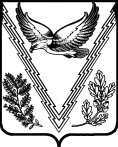 МУНИЦИПАЛЬНОГО ОБРАЗОВАНИЯ АПШЕРОНСКИЙ РАЙОНшестого созываРЕШЕНИЕот 28.10.2021г.                                                                                                      № 63г.АпшеронскКраснодарского краяО  признании утратившим силу решения Совета В целях приведения муниципальных правовых актов Совета в соответствие с требованиями действующего законодательства, руководствуясь Федеральным законом от 6 октября 2003 г.  № 131-ФЗ «Об общих принципах организации местного самоуправления в Российской Федерации», Уставом муниципального образования Апшеронский район, Совет муниципального образования Апшеронский район, р е ш и л:1. Признать утратившим силу решение Совета муниципального образования Апшеронский район Краснодарского края от 30 июня 2006 года        № 205 «О принятии Положения о публичных слушаниях в муниципальном образовании Апшеронский район» .2. Управлению организационной работы администрации муниципального образования Апшеронский район (Большакова С.В.) разместить настоящее решение на официальном сайте органов местного самоуправления в информационно-телекоммуникационной сети «Интернет».	3. Контроль за выполнением настоящего решения возложить на                комиссию по вопросам законности, местного самоуправления, контроля за исполнением принимаемых решений, информационной политике,                      взаимоотношений с партиями и общественными объединениям и (Разделишин).	4. Настоящее решение вступает в силу со дня его подписания.Глава муниципального образованияАпшеронский район Председатель Совета муниципального образования  Апшеронский район ________________ О.Г. Цыпкин _____________С.С. Лохачев    